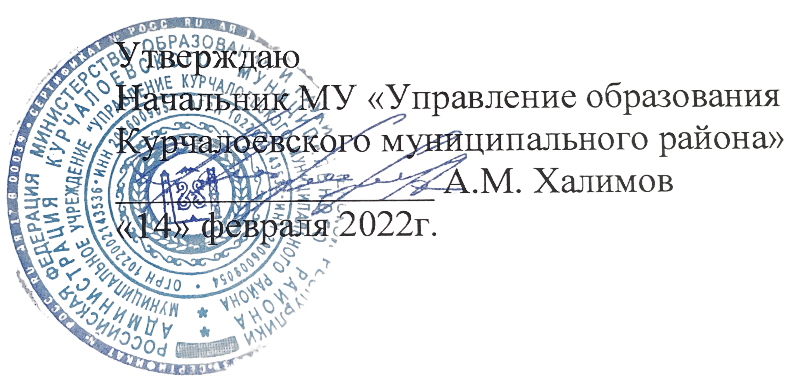                                                                                                                                     ПЛАНПо устранению недостатков, выявленных в ходе независимой оценки качества (НОКО) условий осуществления образовательной деятельности               МБОУ «Джугуртинская СШ им. Д.В. Ибрагимова» Курчалоевского муниципального района на 2022 год.Недостатки, выявленные в ходе независимой оценки качества условий оказания услуг организациейНаименование мероприятий по устранению недостатков, выявленных в ходе независимой оценки качества условий оказания услуг организациейПлановый срок реализации мероприятияОтветственный исполнитель (с указанием фамилии, имени, отчества и должности)Сведения о ходе реализации мероприятияСведения о ходе реализации мероприятияСведения о ходе реализации мероприятияСведения о ходе реализации мероприятияСведения о ходе реализации мероприятияСведения о ходе реализации мероприятияНедостатки, выявленные в ходе независимой оценки качества условий оказания услуг организациейНаименование мероприятий по устранению недостатков, выявленных в ходе независимой оценки качества условий оказания услуг организациейПлановый срок реализации мероприятияОтветственный исполнитель (с указанием фамилии, имени, отчества и должности)Реализованные меры по устранению выявленных недостатковФактический срок реализацииФактический срок реализацииФактический срок реализацииФактический срок реализацииФактический срок реализации1. Открытость и доступность информации об организации, осуществляющей образовательную деятельность1. Открытость и доступность информации об организации, осуществляющей образовательную деятельность1. Открытость и доступность информации об организации, осуществляющей образовательную деятельность1. Открытость и доступность информации об организации, осуществляющей образовательную деятельность1. Открытость и доступность информации об организации, осуществляющей образовательную деятельность1. Открытость и доступность информации об организации, осуществляющей образовательную деятельность1. Открытость и доступность информации об организации, осуществляющей образовательную деятельность1. Открытость и доступность информации об организации, осуществляющей образовательную деятельность1. Открытость и доступность информации об организации, осуществляющей образовательную деятельность1. Открытость и доступность информации об организации, осуществляющей образовательную деятельность1.2 Отсутствие информации в соответствующих разделах сайта следующими данными: предписания органов, осуществляющих государственный контроль (надзор) в сфере образования, отчеты об исполнении таких предписаний (при наличии)Дополнить информацию в соответствующих разделах сайта следующими данными: предписания органов, осуществляющих государственный контроль (надзор) в сфере образования, отчеты об исполнении таких предписаний (при наличии)30.08.2022г.Эбиев Хизир Заидович, зам. дир. по ИКТОтсутствие на официальном сайте организации наличия и функционирования дистанционных способов обратной связи и взаимодействия с получателями услугОбеспечение на официальном сайте организации наличия и функционирования дистанционных способов обратной связи и взаимодействия с получателями услуг20.04.20222. Комфортность условий, в которых осуществляется образовательная деятельность2. Комфортность условий, в которых осуществляется образовательная деятельность2. Комфортность условий, в которых осуществляется образовательная деятельность2. Комфортность условий, в которых осуществляется образовательная деятельность2. Комфортность условий, в которых осуществляется образовательная деятельность2. Комфортность условий, в которых осуществляется образовательная деятельность2. Комфортность условий, в которых осуществляется образовательная деятельность2. Комфортность условий, в которых осуществляется образовательная деятельность2. Комфортность условий, в которых осуществляется образовательная деятельность2. Комфортность условий, в которых осуществляется образовательная деятельность2.1Отсутствует информация по удовлетворенности комфортностью условий предоставления услугОбеспечить обратную связь с респондентами и систематически оповещать респондентов о ходе реализации мероприятий по оказанию образовательных услуг31.08.2022Гериханов Денилбек Денисолтович, завхоз3.Доступность услуг для инвалидов3.Доступность услуг для инвалидов3.Доступность услуг для инвалидов3.Доступность услуг для инвалидов3.Доступность услуг для инвалидов3.Доступность услуг для инвалидов3.Доступность услуг для инвалидов3.Доступность услуг для инвалидов3.Доступность услуг для инвалидов3.Доступность услуг для инвалидов3.1 Нарушения при оборудовании территории, прилегающей к организации, и ее помещений с учетом доступности для инвалидовОбеспечить наличие с доступность специально оборудованных санитарно-гигиенических помещений:- оснастить санузлы и уборные специализированными опорными поручнями, кнопками вызова персонала образовательной организации, специализированными крючками для размещения опорных приспособлений  (тростей, костылей)01.09.2022 Гериханов Денилбек Денисолтович, завхоз3.2.Обеспечить аппаратное дублирование для инвалидов по слуху и зрению звуковой и зрительной информации (индукционные петли, речевые информаторы и маяки, текстовое табло для дублирования звуковой информации, пиктограммы, тактильные схемы)Обеспечить аппаратное   дублирование для инвалидов по слуху и зрению звуковой и зрительной информации (индукционные петли, речевые информаторы и маяки, текстовое табло для дублирования звуковой информации, пиктограммы, тактильные схемы)   обеспечивается01.09.2022Гериханов Денилбек Денисолтович, завхоз	4.Доброжелательность, вежливость работников организации	4.Доброжелательность, вежливость работников организации	4.Доброжелательность, вежливость работников организации	4.Доброжелательность, вежливость работников организации	4.Доброжелательность, вежливость работников организации	4.Доброжелательность, вежливость работников организации	4.Доброжелательность, вежливость работников организации	4.Доброжелательность, вежливость работников организации	4.Доброжелательность, вежливость работников организации	4.Доброжелательность, вежливость работников организацииОтсутствие рекомендаций респондентовРеализация концепции воспитательной работы, в рамках которой предусмотрены мероприятия по  обеспечению вежливого и бережного отношения к ученикам01.09.2022Мурдаев Абувалит Магомедович, зам. дир. по УВР5. Удовлетворенность условиями осуществления образовательной деятельности организаций5. Удовлетворенность условиями осуществления образовательной деятельности организаций5. Удовлетворенность условиями осуществления образовательной деятельности организаций5. Удовлетворенность условиями осуществления образовательной деятельности организаций5. Удовлетворенность условиями осуществления образовательной деятельности организаций5. Удовлетворенность условиями осуществления образовательной деятельности организаций5. Удовлетворенность условиями осуществления образовательной деятельности организаций5. Удовлетворенность условиями осуществления образовательной деятельности организаций5. Удовлетворенность условиями осуществления образовательной деятельности организаций5. Удовлетворенность условиями осуществления образовательной деятельности организацийОрганизовать  обучение детей в одну смену. Перспективном плане развития вопрос рассматривается организации обучения детей в одну смену. Перспективный план до 2026гМурдаев Абувалит Магомедович, зам. дир. по УВР